Markets and Reliability CommitteeThe Chase Center, Wilmington, DEJune 27, 20199:00 a.m. – 11:45 a.m. EPTAdministration (9:00-9:15)Welcome, announcements and Anti-trust and Code of Conduct announcement – Ms. Denise Foster and Mr. Dave AndersConsent Agenda (9:15-9:20)Approve minutes of the May 30, 2019 meeting of the Markets and Reliability Committee (MRC).Endorse proposed revisions to Manual 14G: Generation Interconnection Requests to provide clarity on site control requirements, NERC Accepted Stability Models for System Impact analysis, and corrected references and links.Endorsements/Approvals (9:20-10:30)Fuel Security Senior Task Force Charter (9:20-9:35)Mr. Tim Horger will present the Fuel Security Senior Task Force Charter. The committee will be asked to endorse this Charter.Issue Tracking: Fuel SecurityManual 06 Amendments (9:35-9:50)Mr. Brian Chmielewski will present updates to Manual 06: Financial Transmission Rights. These updates include those made based on the cover to cover review, minor updates to the credit section with a reference Attachment Q and the supplemental credit policy document, and clarifying changes to the OASIS sections. The committee will be asked to endorse these revisions.Manual 14B Amendments (9:50-10:30)Mr. Aaron Berner will report on the status of Planning Committee activities related to Manual 14B: Regional Transmission Planning Process. Ms. Sharon Segner, will review proposed revisions to Manual 14B: Regional Transmission Planning Process. This item was previously presented to the MRC for endorsement at the April 25 meeting, but was deferred back to the PC for further discussion. The committee will be asked to endorse these revisions.First Readings (10:30-11:15)Capacity Interconnection Rights Problem Statement and Issue Charge (10:30-10:45)Mr. Carl Johnson, on behalf of the PJM Public Power Coalition, will present a problem statement and issue charge related to capacity interconnection rights.  The committee will be asked to endorse these items at its next meeting.PJM Manuals (10:45-11:15)Mr. Augustine Caven will review the proposed changes to PJM Manual 13: Emergency Operations in regards to Resource Limitation Reporting. The committee will be asked to endorse these revisions at its next meeting. Ms. Terri Esterly will review the proposed changes to Manual 13: Emergency Operations and Manual 14D: Generator Operational Requirements as part of the clarification updates to the Non-Retail Behind the Meter Generation business rules. The committee will be asked to endorse these revisions at its next meeting.   Ms. Terri Esterly will provide a first read of Manual 18: PJM Capacity Market revisions as part of the periodic review. The committee will be asked to endorse these revisions at its next meeting.Mr. Jerry Bell will present revisions to PJM Manual 21: Rules & Procedures for Determination of Generating Capability to include explanations and some omitted testing criteria. The committee will be asked to endorse these revisions at its next meeting.Mr. Ray Fernandez will provide a first read of Manual 28: Operating Agreement Accounting revisions as part of the periodic review. The committee will be asked to endorse these revisions at its next meeting.Mr. Daniel Bennett will review the proposed changes to PJM Manual 39: Nuclear Plant Interface Coordination as part of the periodic review with the Nuclear Generators Owners User Group (NGOUG). The committee will be asked to endorse these revisions at its next meeting.Informational Reports (11:15-11:45)Nuclear Unit Retirement Impact Study (11:15-11:45)Mr. Nicolae Dumitriu will provide information on the study PJM conducted on the analysis of the impacts of announced nuclear retirements on PJM wholesale market prices and emissions.https://www.pjm.com/-/media/library/reports-notices/special-reports/20190605-pjm-response-to-ppuc-ohio-consumers-requests-to-analyze-certain-impacts-of-nuclear-power-plant-retirements.ashx?la=en Economic Cost Allocation Stakeholder Notice (This item will not be presented.) The posted “Economic Cost Allocation Stakeholder Notice” is being provided on behalf of the Transmission Owners’ Agreement - Administrative Committee. Please note that written comments on the proposed provisions may be submitted for consideration by email to: Comments_for_Transmission_Owners@pjm.com on or before July 1, 2019.Future Agenda Items (11:45)Author: A. EganAntitrust:You may not discuss any topics that violate, or that might appear to violate, the antitrust laws including but not limited to agreements between or among competitors regarding prices, bid and offer practices, availability of service, product design, terms of sale, division of markets, allocation of customers or any other activity that might unreasonably restrain competition.  If any of these items are discussed the chair will re-direct the conversation.  If the conversation still persists, parties will be asked to leave the meeting or the meeting will be adjourned.Code of Conduct:As a mandatory condition of attendance at today's meeting, attendees agree to adhere to the PJM Code of Conduct as detailed in PJM Manual M-34 section 4.5, including, but not limited to, participants' responsibilities and rules regarding the dissemination of meeting discussion and materials.Public Meetings/Media Participation: Unless otherwise noted, PJM stakeholder meetings are open to the public and to members of the media. Members of the media are asked to announce their attendance at all PJM stakeholder meetings at the beginning of the meeting or at the point they join a meeting already in progress. Members of the Media are reminded that speakers at PJM meetings cannot be quoted without explicit permission from the speaker. PJM Members are reminded that "detailed transcriptional meeting notes" and white board notes from "brainstorming sessions" shall not be disseminated. Stakeholders are also not allowed to create audio, video or online recordings of PJM meetings. PJM may create audio, video or online recordings of stakeholder meetings for internal and training purposes, and your participation at such meetings indicates your consent to the same.Participant Identification in WebEx:When logging into the WebEx desktop client, please enter your real first and last name as well as a valid email address. Be sure to select the “call me” option.PJM support staff continuously monitors WebEx connections during stakeholder meetings. Anonymous users or those using false usernames or emails will be dropped from the teleconference.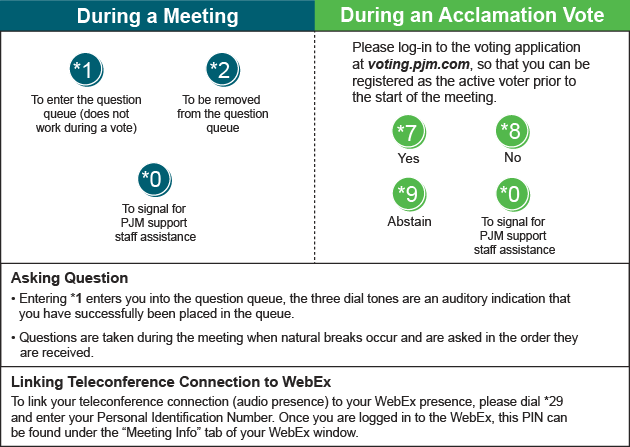 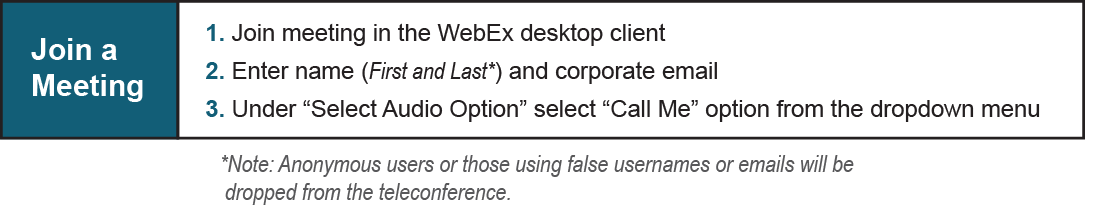 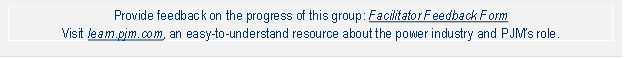 Future Meeting DatesJuly 25, 20199:00 a.m.Valley Forge, PAAugust 22, 20199:00 a.m.Valley Forge, PASeptember 26, 20199:00 a.m.Valley Forge, PAOctober 31, 20199:00 a.m.Valley Forge, PADecember 5, 20199:00 a.m.Valley Forge, PADecember 19, 20199:00 a.m.Valley Forge, PA